Karta pracy do konspektu: N  jak niewidomy.Zabawa alfabetem Braille’aPrzed Tobą alfabet jaki używają niewidomi. Alfabet w oryginale, to pismo wypukłe, my posłużymy się tylko układem punktów. Spróbuj napisać swoje imię. 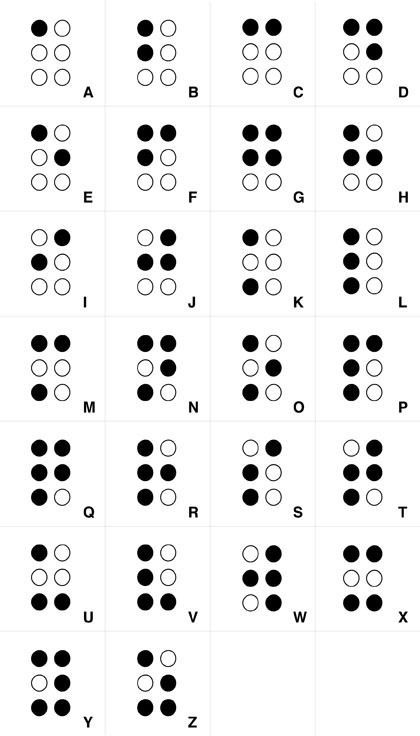 …………………………………………………………………………………………………………………………………………https://pl.pinterest.com/pin/430727151863201114/ dostęp 30.11.2020r.